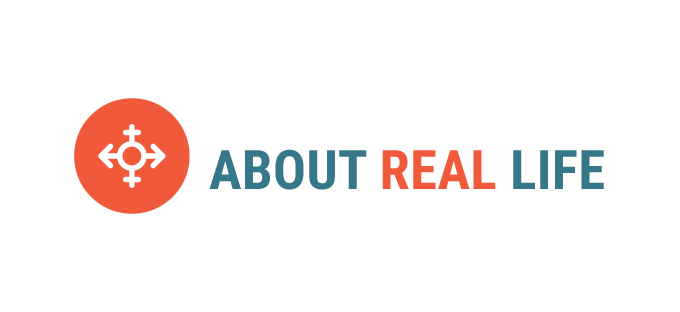 Sexuality education begins at home and can be supported by schools as part of a broader curriculum aimed at maximising children’s health and wellbeing. The following family (parent/s and child/ren) presentations are facilitated to encourage conversation throughout the session and beyond. They include the following content - Years 3 & 4,  50-60 minsPeople       Similarities and differences in our families & friendsBodies        Similarities and differences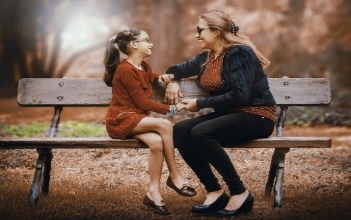          Privacy & Safety Foetal development & birth Years 5 & 6, 60-70 minsPuberty 	Hormones, general & gender specific physical changes, emotional & social changes                                                                                                                                                                              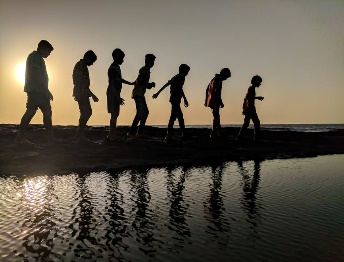  Privacy & safety in the real and online world Reproduction